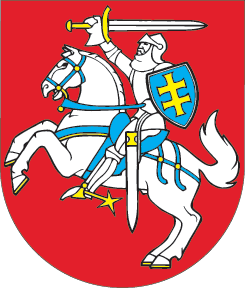 LIETUVOS RESPUBLIKOSVYRIAUSIOSIOS TARNYBINĖS ETIKOS KOMISIJOS ĮSTATYMO NR. X-1666 27 STRAIPSNIO PAKEITIMOĮSTATYMAS2017 m. birželio 20 d. Nr. XIII-454Vilnius1 straipsnis. 27 straipsnio pakeitimasPakeisti 27 straipsnio 3 dalį ir ją išdėstyti taip:„3. VTEK pateiktą rekomendaciją turi svarstyti valstybės ar savivaldybės institucija ar įstaiga, ar kitas juridinis asmuo, kuriems rekomendacija pateikta, ir informuoti VTEK apie svarstymo rezultatus. Informacija VTEK pateikiama nedelsiant priėmus sprendimus dėl priemonių, kurių bus imamasi, atsižvelgiant į VTEK pateiktą rekomendaciją, bet ne vėliau kaip per 30 dienų nuo VTEK rekomendacijos gavimo dienos.“Skelbiu šį Lietuvos Respublikos Seimo priimtą įstatymą.Respublikos Prezidentė	Dalia Grybauskaitė